Руководство пользователя ИАС ОБВ «РАБОТА В РОССИИ».ПОДСИСТЕМА «ЛИЧНЫЙ КАБИНЕТ РАБОТОДАТЕЛЯ».Регистрация на Портале без учетной записи есиаСОДЕРЖАНИЕ1	Подготовка к работе	32	Описание процесса регистрации работодателя	42.1	Регистрация пользователя в качестве работодателя	4 Подготовка к работеДля начала работы необходимо запустить интернет-обозреватель и в его адресной строке ввести интернет-адрес портала «Работа в России» https://trudvsem.ru/. На экране отобразится окно с главной страницей портала. Чтобы на экране отразилась функциональность работодателя, необходимо нажать на кнопку «Работодатель». Внешний вид главной страницы для работодателя приведен ниже (Рисунок 1).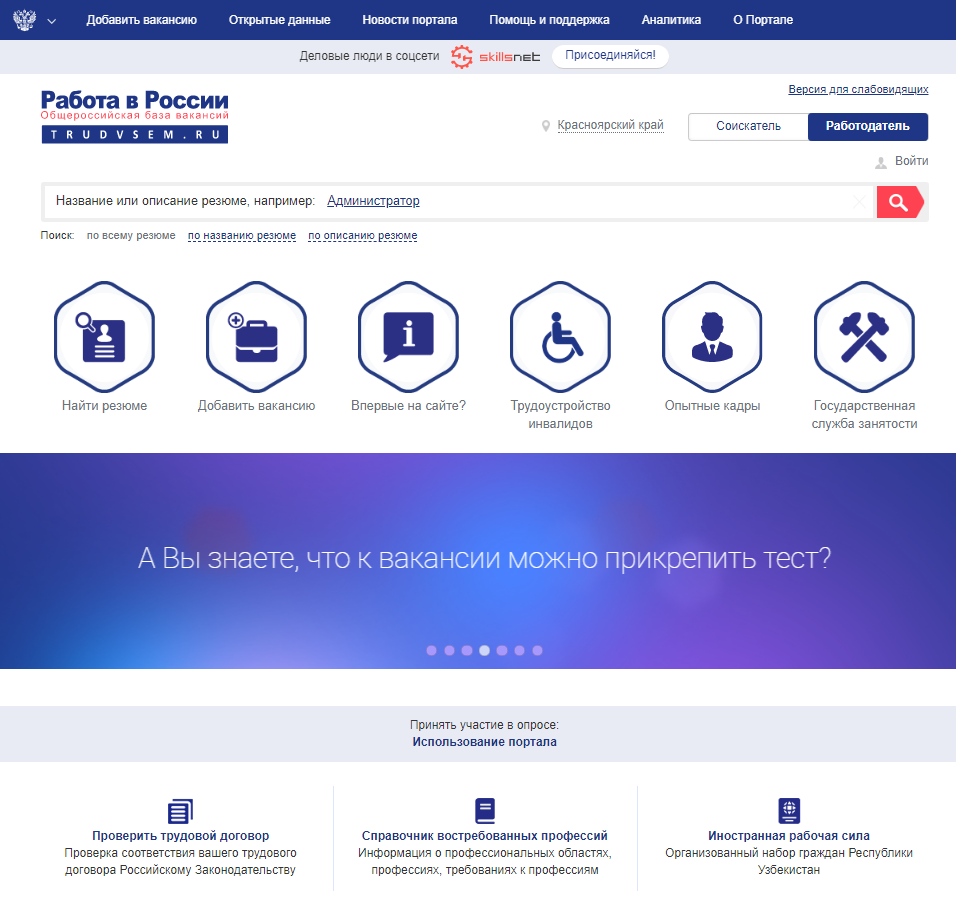 Рисунок 1. Главная страница портала «Работа в России»Описание процесса регистрации работодателяРегистрация пользователя в качестве работодателяДля регистрации работодателя на портале «Работа в России» необходимо перейти по ссылке «Войти» в правом верхнем углу портала (Рисунок 2).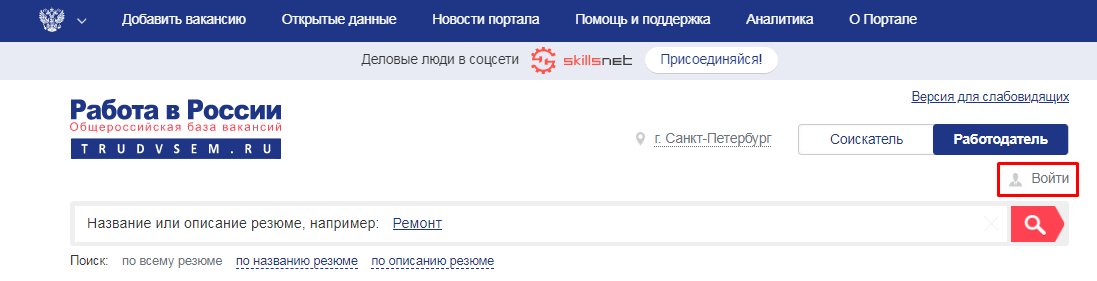 Рисунок 2. Главная страница портала. Переход в Личный кабинетПри нажатии на ссылку «Войти» на экране отразится страница входа для работодателей (Рисунок 3).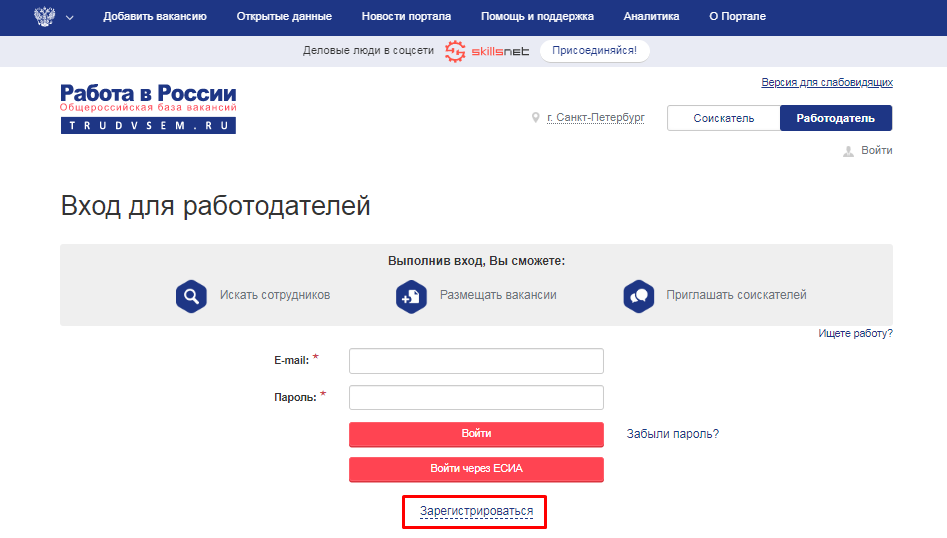 Рисунок 3. Страница регистрации/авторизации пользователяДля регистрации в качестве работодателя необходимо на странице входа для работодателей перейти по ссылке «Зарегистрироваться». На экране отразится форма регистрации, состоящая из двух блоков: Личные данные и Данные работодателя (информация о компании) (Рисунок 4).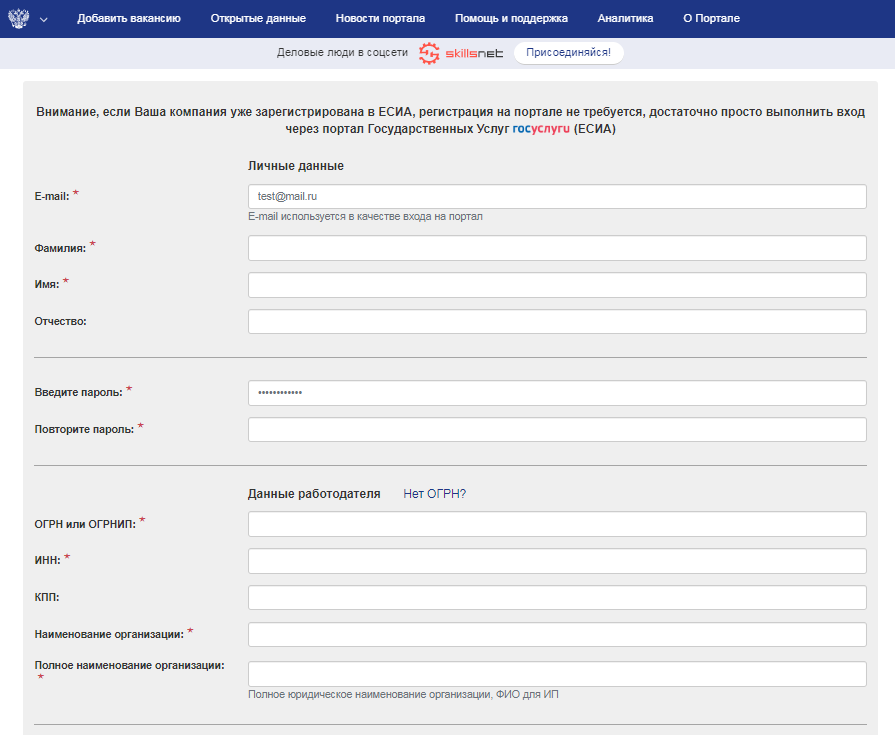 Рисунок 4. Блок ввода данных о регистрации в режиме работодателяПользователю необходимо заполнить все поля блока «Личные данные». Поля блока «Данные работодателя» заполняются согласно учредительным документам. В случае если пользователь регистрирует работодателя без ОГРН, надо воспользоваться ссылкой «Нет ОГРН?» (Рисунок 5).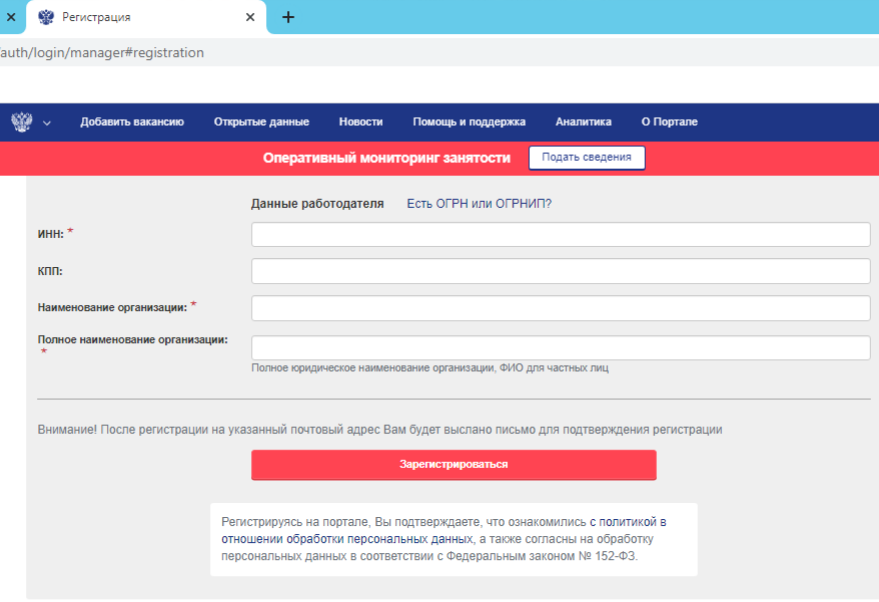 5 – Блок ввода данных работодателя при отсутствии ОГРНОписание полей:«E-mail» – обязательное поле, e-mail пользователя: заполните поле значением вашего корпоративного e-mail по формату XX@XX.XX;«Фамилия», «Имя» – обязательные текстовые поля;«Отчество» – необязательное текстовое поле;«Введите пароль», «Подтвердите пароль» – обязательные поля: пароль должен быть длинной не менее 8 символов и включать в себя символы не менее чем двух типов (большие латинские буквы, маленькие латинские буквы, цифры). Значения в данных полях должны совпадать;«ОГРН или ОГРНИП», «ИНН», «КПП» – данные согласно учредительным документам компании;«Наименование компании» – полное юридическое наименование организации или ФИО для ИП.После заполнения всех полей формы надо нажать кнопку .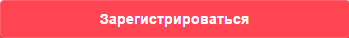 Система выдает на экран окно со следующим содержанием (Рисунок 6).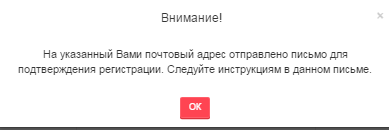 Рисунок 6. Сообщение об отправке письма для подтверждения регистрацииСодержание письма следующее:Уважаемый клиент!Вы получили это письмо в связи с запросом на регистрацию в системе.Чтобы подтвердить регистрацию, пройдите по ссылке <ссылка>.С уважением, служба поддержки портала «Работа в России».Пользователь открывает письмо с подтверждением регистрации и по ссылке для подтверждения регистрации переходит на страницу авторизации.На странице авторизации необходимо заполнить поля «E-mail», «Пароль» данными, указанными при регистрации и нажать кнопку «Войти».После нажатия кнопки «Войти», система авторизует пользователя и выводит на экран главную страницу Портала (Рисунок 7).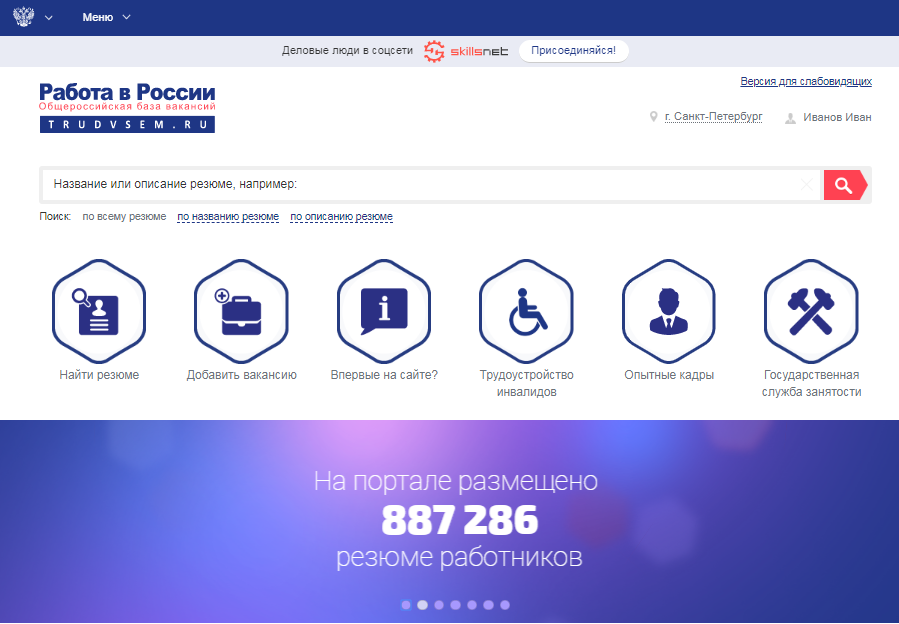 Рисунок 7. Главная страница Портала